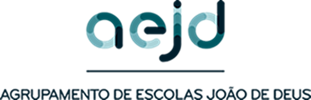 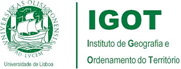 “Animais na Cidade”Projeto “Nós Propomos Cidadania, Sustentabilidade e Inovação na Educação Geográfica 2014/2015”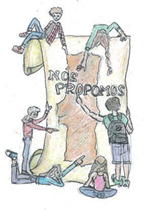 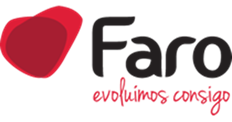 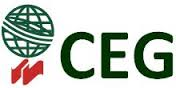 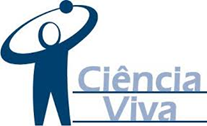 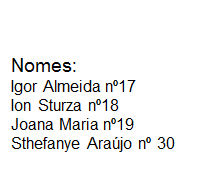 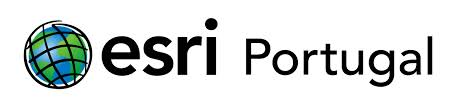 Todos os dias andamos pelas ruas e deparámo-nos com animais de rua, sejam eles cães ou gatos. Por vezes um sentimento de pena ou tristeza nos atinge, porém nunca nos mobilizamos a fazer algo por mudar a vida desses pobres animais. E é exatamente por esse motivo que escolhemos esse tema, “Animais na cidade”, um tema que envolve animais abandonados e que vivem nas ruas da cidade de Faro. Decidimos focar o nosso trabalho em apenas uma espécie- os gatos, porém o nosso objetivo é atingir as pessoas de forma a que futuramente , possam ser tomadas medidas não só para tirar das ruas os gatos de rua como também outros animais.Os gatos de rua ou gatos que habitam na via pública, são tal como os humanos, seres vivos.E tal como seres vivos que são, também sentem dores, frio, medo e fome, e esse foi um dos pontos que nos levou a escolher este tema. Estes não têm cuidados apropriados, não tem uma boa alimentação, não são levados ao veterinário, basicamente não são cuidados, o que os torna mais vulneráveis a doenças graves que podem vir a ser transmitida aos humanos causando graves problemas de saúde que podem até ser transmitidos de geração em geração.Como já foi referido, temos como objetivo,divulgar o problema para que, futuramente venha a ter mais atenção dos governantes e da população, para que a situação desses animais mude e para que o risco da transmissão de doenças desses animais para os humanos seja nulo ou quase nulo, de forma a garantir a saúde da população e também desses animais.Para a realização deste trabalho foram feitas inúmeros trabalhos de pesquisa.Procuramos entender melhor sobre os riscos que esses animais abandonados trazem aos humanos (como doenças entre outros) e procurar soluções que sejam práticas e razoáveis, tendo em consideração a situação financeira atual do país.Fizemos 20 inquéritos aos cidadãos de Faro, de modo a obter os seus pontos de vista em relação ao tema. As perguntas foram de resposta “sim” ou “não” e são as seguintes:Considera que os gatos de rua são um problema para a cidade?Acha que os mesmos merecem uma melhor qualidade de vida do que as que lhes está proporcionada?Crê que este assunto é responsabilidade da Câmara?Acha que a Câmara Municipal de Faro devia ter mais iniciativa na resolução do problema?Na sua opinião devia existir mais estabelecimento que pudessem abrigar esses animais? Dos 20 inqueridos:18 consideraram ser um problema para a cidade;Todos afirmaram que eles mereciam uma melhor qualidade de vida;17, afirmaram que era responsabilidade da Câmara municipal;17 afirmaram que a Câmara devia ter mais iniciativa na resolução dos mesmos;Todos consideraram que devia haver mais estabelecimento para abrigar esses animais;Também, para este trabalho, tiramos fotografias em locais da cidade onde esse problema estava mais explícito. Fizemos também 3 entrevistas à algumas pessoas que possuem mais conhecimento sobre o tema. Fizemos uma à nossa professora de geografia Anabella Vaz, à uma entidade da Câmara municipal de Faro e à uma cidadã farense que procura todos os dias modificar a vida desses animais. As entrevistas foram apenas para enriquecer o conteúdo do trabalho e nos orientar, não para a divulgação no trabalho.